В Перми стартовало профилактическое мероприятие «Летние каникулы» «Летние каникулы» – под таким названием в городе Перми    проходит профилактическое мероприятие, главная цель которого – сохранить жизнь и здоровье  юным участникам дорожного движения.Ежегодно, с наступлением теплых  дней, на дорогах краевого центра увеличивается количество дорожных происшествий с участием несовершеннолетних. С начала мая в ДТП травмы получили  уже 19 детей и подростков – пешеходов, пассажиров, велосипедистов.  Именно поэтому сотрудники ГИБДД в преддверии летних каникул  стараются максимально уделять внимание детям: принимают активное участие в проведении  обучающих бесед и школьных родительских собраний, организовывают профилактические беседы на автопредприятиях. В ходе встреч особое внимание обращается на проблему обеспечения безопасного поведения детей на дорогах. Обговариваются правила перехода улиц и дорог, поведения в транспорте, обращается внимание на управление несовершеннолетними велосипедами, мопедами, скутерами и мотоциклами.Сами дети тоже являются активными участниками и помощниками ГИБДД в проведении профилактических мероприятий.  Представители школьных отрядов юных инспекторов движения напоминают сверстникам  о необходимости неукоснительного соблюдения Правил дорожного движения на классных часах, выступают с агитбригадами в дошкольных образовательных учреждениях,  вместе с сотрудниками ГИБДД  участвуют в  различных профилактических акциях.Дорожная полиция напоминает о том, что взрослым следует со всей ответственностью относиться к вопросам   детской безопасности: согласно проведенного анализа, с  начала года на территории краевого центра зарегистрировано уже 75 ДТП, в которых 1 ребенок погиб, 78 несовершеннолетних получили травмы.    Из общего числа ДТП в 66 случаях виновниками происшествий на дороге признаны взрослые, грубо нарушившие Правила дорожного движения и за рулем автомобиля, и при переходе дороги.  Уважаемые взрослые! Мамы и папы! Сделать каникулы  безопасными – наша общая задача. Соблюдайте правила дорожного движения.  Берегите детей.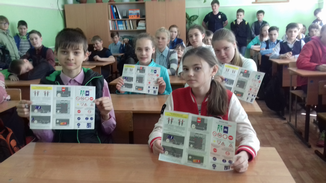 